Муниципальное общеобразовательное бюджетное учреждение основная общеобразовательная школа с. Инзелга муниципального района Гафурийский район Республики Башкортостан (МОБУ ООШ с. Инзелга)СОГЛАСОВАНОУправляющим советом МОБУ СОШ с.Инзелга(протокол от «___» ______________ 20___г. №___)УТВЕРЖДАЮДиректор МОБУ СОШ с. Инзелга______________/А.В. Аверьянов(протокол от «___» ______________ 20___г. №___)Положение об организации питания обучающихсяОбщие положения1.1. Настоящее Положение об организации питания обучающихся муниципального общеобразовательного бюджетного учреждения средняя общеобразовательная школа с. Инзелга муниципального района Гафурийский район Республики Башкортостан (далее – Положение) разработано в соответствии со статьями 37, 41, пунктом 7 статьи 79 Федерального закона от 29.12.2012 № 273-ФЗ «Об образовании в Российской Федерации», Федеральным законом от 30.03.1999 № 52-ФЗ «О санитарно-эпидемиологическом благополучии населения», СанПиН 2.4.5.2409-08 «Санитарно-эпидемиологические требования к организации питания обучающихся в общеобразовательных учреждениях, учреждениях начального и среднего профессионального образования», утвержденными постановлением главного санитарного врача от 23.07.2008 № 45и уставом муниципального общеобразовательного бюджетного учреждения основная общеобразовательная школа с. Инзелга муниципального района Гафурийский район Республики Башкортостан (далее – школа).1.2. Положение устанавливает порядок организации питания обучающихся школы, определяет условия, общие организационные принципы, правила и требования к организации питания, а также устанавливает меры социальной поддержки для отдельных категорий обучающихся.1.3. Действие настоящего Положения распространяется на всех обучающихся школы.2. Организационные принципы2.1. Способ организации питания2.1.1. Школа предоставляет питание обучающимся на базе школьной столовой и пищеблока. Обслуживание обучающихся осуществляется работниками специализированной организации (аутсорсинг), имеющими соответствующую квалификацию, прошедшими предварительный (при поступлении на работу) и периодический медицинские осмотры в установленном порядке, имеющими личную медицинскую книжку установленного образца.Порядок обеспечения питанием обучающихся организуют назначенные приказом директора школы ответственные из числа заместителей, педагогов и обслуживающего персонала школы.2.1.2. По вопросам организации питания школа взаимодействует с родителями обучающихся, с муниципальным органом управления образованием, территориальным органом Роспотребнадзора.2.1.3. Питание обучающихся организуется в соответствии с требованиями санитарных правил и норм устройства, содержания и организации учебно-воспитательного процесса утверждаемых в установленном порядке.2.2. Режим организации питания2.2.1. Режим питания устанавливается приказом директора школы в соответствии с санитарно-гигиеническими требованиями к организации питания.2.2.2. Горячее питание предоставляется в учебные дни шесть дней в неделю – с понедельника по субботу включительно.2.2.3. В случае проведения мероприятий, связанных с выходом или выездом обучающихся из здания школы, режим предоставления питания переводится на специальный график, утверждаемый приказом директора школы.2.3. Условия организации питания2.3.1. Для создания условий организации питания в школе в соответствии с требованиями СанПиН 2.4.5.2409-08 и СП 2.3.6.1079-01 предусматриваются помещения для приема, хранения и приготовления пищи. Помещения оснащаются механическим, тепловым и холодильным оборудованием, инвентарем, посудой и мебелью.2.3.2. Закупка продуктов питания осуществляется специализированной организацией по предоставлению услуг питания.2.3.3. Для организации питания работники школы и специализированная организация по предоставлению услуг питания ведут и используют следующие документы:– приказ об организации питания обучающихся;– приказ об организации льготного питания обучающихся;– приказ о создании бракеражной комиссии;– примерное меню;– технологические карты кулинарных блюд;– ведомости контроля за рационом питания;– журнал бракеража пищевых продуктов, поступающих на пищеблок;– журнал бракеража готовой кулинарной продукции;– журнал здоровья;– журнал проведения витаминизации третьих и сладких блюд;– журнал учета температурного режима в холодильном оборудовании;– журнал санитарно-технического состояния и содержания помещений пищеблока;– Положение о бракеражной комиссии;– договора на предоставление услуг по организации питания;– инструкцию по отбору суточных проб;– графики дежурств в столовой;– график работы бракеражной комиссии.2.4. Меры по улучшению организации питания2.4.1. В целях совершенствования организации питания обучающихся администрация школы совместно с классными руководителями:– организует постоянную информационно-просветительскую работу по повышению уровня культуры питания школьников в рамках учебной деятельности и внеучебных мероприятий;– оформляет информационные стенды, посвященные вопросам формирования культуры питания;– проводит с родителями беседы, лектории и другие мероприятия, посвященные вопросам роли питания в формировании здоровья человека, обеспечения ежедневного сбалансированного питания, развития культуры питания и пропаганды здорового образа жизни, правильного питания в домашних условиях;– содействует созданию системы общественного информирования и общественной экспертизы организации школьного питания с учетом широкого использования потенциала управляющего и родительского совета;– проводит мониторинг организации питания и направляет в муниципальный орган управления образованием сведения о показателях эффективности реализации мероприятий по совершенствованию организации школьного питания.2.4.2. Переоснащение и комплектование пищеблока производится с учетом новых технологий.3. Порядок предоставления питания обучающимся3.1. Предоставление горячего питания3.1.1. Всем обучающимся предоставляется двухразовое питание – завтрак и обед. Для классов продленного дня организуется полдник.3.1.2. Для приема пищи в течение учебного дня выделяются две перемены длительностью 20 минут каждая.3.1.3. Отпуск питания организуется по классам в соответствии с графиком, утверждаемым директором школы. Отпуск блюд осуществляется по заявкам ответственного лица. Заявка на количество питающихся предоставляется классными руководителями за три дня и уточняется накануне не позднее 10 часов.3.1.4. График предоставления питания устанавливает директор школы самостоятельно с учетом возрастных особенностей обучающихся, числа посадочных мест в обеденном зале и продолжительности учебных занятий.3.1.5. Примерное 14-дневное меню разрабатывает ответственный за питание при взаимодействии с работниками пищеблока. Директор согласовывает меню с территориальным отделом Роспотребнадзора, а затем принимает и визирует. Замена блюд в меню производится в исключительных случаях на основе норм взаимозаменяемости продуктов по согласованию с директором школы. При наличии медицинских показаний для детей формируется рацион диетического питания.3.1.6. Ежедневно меню вывешивается в обеденном зале. В меню указываются стоимость, названия кулинарных изделий, сведения об объемах блюд, энергетической ценности.3.3. Предоставление питьевой воды3.3.1. В школе предусматривается централизованное обеспечение обучающихся питьевой водой, отвечающей гигиеническим требованиям, предъявляемым к качеству воды питьевого водоснабжения.3.3.2. Свободный доступ к питьевой воде обеспечивается в течение всего времени пребывания детей в школе.4. Финансовое обеспечение4.1. Источники и порядок определения стоимости организации питания4.1.1. Финансирование питания обучающихся осуществляется за счет:– средств республиканского и местного бюджетов, предоставленных в форме полной или частичной компенсации стоимости питания;– средств, взимаемых с родителей (законных представителей) на питание детей (далее – родительская плата);– внебюджетных источников – добровольных пожертвований от юридических и физических лиц, спонсорских средств.4.1.2. Стоимость питания на одного человека складывается в зависимости от сложившихся цен на продукты питания, включенные в состав рекомендованного санитарными правилами набора продуктов, и наценки за услуги по организации питания, транспортных расходов. Удешевление стоимости питания может осуществляться за счет продуктов, выращенных на приусадебном участке школы.4.1.3. Стоимость питания согласовывается с управляющим советом и утверждается приказом директора школы.4.1.4. Размер платы, взимаемой с родителей (законных представителей) за питание детей в школе, определяется дифференцированно с учетом объема возмещения расходов на питание детей из соответствующих категорий семей.Сумма средств, выплачиваемых родителями за питание, может быть увеличена или уменьшена по совместному решению родителей и школы при согласовании с управляющим советом.4.2. Организация питания за счет средств республиканского и местного бюджетов4.2.1. Бюджетные средства на организацию питания обучающихся выделяются в качестве меры социальной поддержки на финансовый год и не могут быть использованы на другие цели. Контроль за целевым использованием субсидий осуществляется в соответствии с действующим законодательством.4.2.2. Объем и порядок предоставления бюджетных средств устанавливается постановлением Администрации муниципального района Гафурийский район Республики Башкортостан.4.2.3. Школа в ежедневном режиме ведет учет экономии бюджетных средств, сложившейся за счет пропусков занятий обучающимися по причинам карантина, болезни, актированных дней, иным причинам.Сложившаяся экономия на основании приказа директора школы направляется на осуществление мероприятий по улучшению организации питания всех категорий обучающихся.4.3. Организация питания за счет средств родительской платы4.3.1. Предоставление питания за счет средств родительской платы производится только на добровольной основе с письменного заявления родителей (законных представителей), поданного в срок до 25 августа текущего года.4.3.2. Директор школы на основании заявлений родителей (законных представителей) заключает в течение трех дней договор с родителями (законными представителями) и издает приказ, которым утверждает список обучающихся, имеющих право на обеспечение питанием за счет средств родителей (законных представителей).4.3.3. Списки детей для получения питания за счет средств родителей (законных представителей) два раза в год (на 1 сентября и 1 января) формирует ответственный за организацию питания и ежемесячно корректирует администрация школы при наличии:– вновь поступивших заявлений родителей (законных представителей) обучающихся;– договоров, заключенных школой и родителями (законными представителями).4.3.4. Начисление родительской платы производится на основании табеля посещаемости обучающихся.4.3.5. Родительская плата начисляется авансом за текущий месяц и оплачивается по квитанции, полученной родителями в школе. Оплата производится в отделении банка по указанным на квитанции реквизитам.4.3.6. Внесение родительской платы за питание детей в школе осуществляется ежемесячно в срок до 5-го числа месяца, в котором будет организовано питание.4.3.7. Об отсутствии ребенка родители должны сообщить классному руководителю заблаговременно, то есть до наступления дня отсутствия обучающегося.4.3.8. При отсутствии обучающегося по уважительным причинам и при условии своевременного предупреждения классного руководителя о таком отсутствии ребенок снимается с питания. При этом ответственное лицо производит перерасчет стоимости питания и уплаченные деньги засчитываются в следующий месяц.4.4. Организация питания за счет внебюджетных средств4.4.1. Внебюджетные средства школа направляет на частичное возмещение расходов на обеспечение питанием обучающихся, указанных в пункте 5.3 настоящего Положения.5. Меры социальной поддержки5.1. Право на получение мер социальной поддержки возникает у обучающихся, отнесенных к одной из категорий, указанных в пунктах 5.2–5.3 настоящего Положения.5.2. На полное возмещение расходов имеют право обучающиеся, отнесенные к категории:– детей-сирот и детей, оставшихся без попечения родителей;– детей с ограниченными возможностями здоровья;– детей, обучающихся по основным общеобразовательным программам, в случае возникновения чрезвычайных ситуаций.5.3. На частичное возмещение расходов имеют право обучающиеся 1–9 классов и обучающиеся, отнесенные к категории:– малообеспеченных семей;– многодетных семей;– инвалидов.5.4. Основанием для получения обучающимися компенсационных выплат является предоставление документов:– заявления одного из родителей (законных представителей), составленного по форме, установленной в приложении № 1 к настоящему Положению;– документов, подтверждающих льготную категорию ребенка, представленных согласно списку, установленному в приложении № 2 к настоящему Положению.5.5. При возникновении права на льготу по двум и более основаниям учитывается источник финансирования предоставляемых льгот. В случае финансирования из одного источника родители выбирают один вариант льготы. В случае финансирования из разных источников предоставление льгот производится по обоим основаниям в пределах выделенных бюджетных ассигнований. При изменении основания предоставления льгот заявитель обязан в течение двух недель сообщить об этом в школу.5.6. При возникновении права на обеспечение льготным питанием обучающихся в течение учебного года заявление родителей (законных представителей) рассматривается в день регистрации.5.7. Списки обучающихся, поставленных на льготное питание, утверждаются приказом директора школы.5.8. Право на получение льготного питания наступает со следующего учебного дня после издания приказа директора школы и действует до окончания текущего учебного года.5.9. В случае возникновения причин для досрочного прекращения предоставления льготного питания обучающемуся директор школы издает приказ об исключении ребенка из списков обучающихся, питающихся льготно, с указанием этих причин.6. Обязанности участников процесса организации питания6.1. Директор школы:– ежегодно в начале учебного года издает приказ о предоставлении горячего питания обучающимся;– несет ответственность за организацию горячего питания обучающихся в соответствии с федеральными, региональными и муниципальными нормативными актами, федеральными санитарными правилами и нормами, уставом школы и настоящим Положением;– обеспечивает принятие локальных актов, предусмотренных настоящим Положением;– назначает из числа работников школы ответственных за организацию питания и закрепляет их обязанности в должностных инструкциях;– обеспечивает рассмотрение вопросов организации горячего питания обучающихся на родительских собраниях, заседаниях управляющего совета школы, а также педагогических советах.6.2. Ответственный за питание:– контролирует деятельность классных руководителей, поставщиков продуктов питания и работников пищеблока;– формирует сводный список обучающихся для предоставления горячего питания;– предоставляет списки обучающихся для расчета средств на горячее питание в бухгалтерию;– обеспечивает учет фактической посещаемости обучающихся столовой, охват всех детей горячим питанием, контролирует ежедневный порядок учета количества фактически полученных обучающимися обедов по классам;– формирует список и ведет учет детей из малоимущих семей и детей, находящихся в иной трудной жизненной ситуации;– координирует работу в школе по формированию культуры питания;– осуществляет мониторинг удовлетворенности качеством питания;– вносит предложения по улучшению организации горячего питания.6.3. Заместитель директора по административно-хозяйственной части:– обеспечивает своевременную организацию ремонта технологического, механического и холодильного оборудования;– снабжает столовую достаточным количеством посуды, специальной одежды, санитарно-гигиеническими средствами, уборочным инвентарем.6.4. Повар и работники пищеблока:– выполняют обязанности в рамках должностной инструкции;– вправе вносить предложения по улучшению организации питания.6.5. Классные руководители:– ежедневно представляют в столовую школы заявку для организации горячего питания на количество обучающихся на следующий учебный день;– ежедневно не позднее чем за 1 час до предоставления обеда уточняют представленную накануне заявку;– ведут ежедневный табель учета полученных обучающимися обедов по форме, установленной в приложении № 3 к настоящему Положению;– не реже чем один раз в неделю предоставляют ответственному за организацию горячего питания в школе данные о количестве фактически полученных обучающимися обедов;– осуществляют в части своей компетенции мониторинг организации горячего питания;– предусматривают в планах воспитательной работы мероприятия, направленные на формирование здорового образа жизни детей, потребности в сбалансированном и рациональном питании, систематически выносят на обсуждение в ходе родительских собраний вопросы обеспечения обучающихся полноценным питанием;– выносят на обсуждение на заседаниях управляющего совета школы, педагогического совета, совещаниях при директоре предложения по улучшению горячего питания.6.6. Родители (законные представители) обучающихся:– представляют подтверждающие документы в случае, если ребенок относится к льготной категории детей;– сообщают классному руководителю о болезни ребенка или его временном отсутствии в школе для снятия его с питания на период его фактического отсутствия, а также предупреждают медицинского работника, классного руководителя об имеющихся у ребенка аллергических реакциях на продукты питания;– ведут разъяснительную работу со своими детьми по привитию им навыков здорового образа жизни и правильного питания;– вносят предложения по улучшению организации горячего питания в школе;– вправе знакомиться с примерным и ежедневным меню.7. Контроль за организацией питания7.1. Текущий контроль за организацией питания осуществляют ответственные работники школы на основании программы производственного контроля, утвержденной директором школы.7.2. Проверку качества готовой кулинарной продукции осуществляет бракеражная комиссия, деятельность которой регулируется Положением о бракеражной комиссии. Состав комиссии утверждается приказом директора школы.7.3. Контроль за качеством пищевых продуктов и продовольственного сырья осуществляет медицинский работник в соответствии с требованиями санитарных правил и федерального законодательства.8. Ответственность8.1. Все работники школы, отвечающие за организацию питания, несут ответственность за вред, причиненный здоровью детей, связанный с неисполнением или ненадлежащим исполнением должностных обязанностей.8.2. Родители (законные представители) несут предусмотренную действующим законодательством ответственность за неуведомление школы о наступлении обстоятельств, лишающих их права на получение льготного питания для ребенка.8.3. Лица, виновные в нарушении требований организации питания, привлекаются к дисциплинарной и материальной ответственности, а в случаях, установленных законодательством Российской Федерации, – к гражданско-правовой, административной и уголовной ответственности в порядке, установленном федеральными законами.Приложение № 1к Положению об организации питания обучающихсяФорма заявления о предоставлении льгот на питание обучающихсяДиректору МОБУ ООШ с.ИнзелгаОт _______________________________Паспорт _______________________________Выдан _______________________________Проживающий по адресу:Контактный телефон:ЗаявлениеПрошу предоставить моему сыну/моей дочери____________________________________________________________________________________________________________, ученику _______ класса, в дни посещения школы на период с «___» ______________ 20___ года по «___» ______________ 20___года льготы на питание в связи с тем, что ребенок относится к категории:– детей-сирот и детей, оставшихся без попечения родителей;– детей с ограниченными возможностями здоровья;– детей, обучающихся по основным общеобразовательным программам, в случае возникновения чрезвычайных ситуаций;– малообеспеченных семей;– многодетных семей;– инвалидов.С Положением об организации питания обучающихся ознакомлен(а).«___» ______________ 20___г.		Подпись			расшифровкаВ случае изменения оснований для получения питания на бесплатной основе обязуюсь незамедлительно письменно информировать администрацию школы.Прилагаю перечень документов, подтверждающих основание предоставления бесплатного питания:– справку о составе семьи;– справку с места работы (для всех трудоспособных членов семьи) о доходах за последний квартал;– справку о начислении пособия для безработных граждан;– акт обследования семьи, подписанный классным руководителем и членами родительского комитета.Проинформирован(а) школой:– о необходимости ежегодной подачи заявления о предоставлении бесплатного питания;– о представлении подтверждающих документов к заявлению.Несу полную ответственность за подлинность и достоверность сведений, изложенных в настоящем заявлении.«___» ______________ 20___г.		Подпись			расшифровка* При заполнении заявления необходимо поставить галочку в пункте, по которому школьник претендует на получение льгот.Приложение № 2к Положению об организации питания обучающихсяПеречень документов для предоставления льгот на питание обучающегосяПриложение № 3к Положению об организации питания обучающихсяФорма табеля учета питания обучающихсяТабель учета питания обучающихсяДата: с «___» по «___»______________ 20___ года.Класс: _______.Всего в классе ___ человек, из них питается ___ человека (___ процентов), в том числе:– ___ обучающийся из малообеспеченной семьи;– ___ детей-сирот и детей, оставшихся без попечения родителей;– ___ обучающихся с ограниченными возможностями здоровья;– ___ детей, обучающихся по основным общеобразовательным программам, в случае возникновения чрезвычайных ситуаций;– ___ обучающихся из многодетных семей;– ___ инвалидов.БОЙОРОК		№ _____			ПРИКАЗ«_____»_______________ 20___ й.	«_____»_______________ 20___ г.Об утверждении Положения об организации питания обучающихсяВ соответствии со статьями 37, 41, пунктом 7 статьи 79 Федерального закона от 29.12.2012 № 273-ФЗ «Об образовании в Российской Федерации», Федеральным законом от 30.03.1999 № 52-ФЗ «О санитарно-эпидемиологическом благополучии населения», СанПиН 2.4.5.2409-08 «Санитарно-эпидемиологические требования к организации питания обучающихся в общеобразовательных учреждениях, учреждениях начального и среднего профессионального образования», утвержденными постановлением главного санитарного врача от 23.07.2008 № 45 и уставом муниципального общеобразовательного бюджетного учреждения основная общеобразовательная школа с. Инзелга муниципального района Гафурийский район Республики Башкортостан,Приказываю:Утвердить Положение об организации питания обучающихся (Приложение № 1).Обеспечить незамедлительное размещение на официальном сайте образовательного учреждения в сети Интернет и на информационных стендах столовой образовательного учреждения текста Положения об организации питания обучающихся.Контроль за исполнением настоящего приказа возложить на ответственного за питание Гафарову Г.В.Директор						А.В. АверьяновС приказом ознакомлены: «_____»_______________ 20___ й.	«_____»_______________ 20___ г.Об организации питания обучающихсяВ соответствии со статьями 37, 41, пунктом 7 статьи 79 Федерального закона от 29.12.2012 № 273-ФЗ «Об образовании в Российской Федерации», Федеральным законом от 30.03.1999 № 52-ФЗ «О санитарно-эпидемиологическом благополучии населения», СанПиН 2.4.5.2409-08 «Санитарно-эпидемиологические требования к организации питания обучающихся в общеобразовательных учреждениях, учреждениях начального и среднего профессионального образования», утвержденными постановлением главного санитарного врача от 23.07.2008 № 45 и уставом муниципального общеобразовательного бюджетного учреждения основная общеобразовательная школа с. Инзелга муниципального района Гафурийский район Республики Башкортостан, Положением об организации питания обучающихся,Приказываю:Назначить ответственным за питание, зам.директора по УВР Гафарову Г.В.Ответственному за питание:– контролировать деятельность классных руководителей, поставщиков продуктов питания и работников пищеблока;– формировать сводный список обучающихся для предоставления горячего питания;– предоставлять списки обучающихся для расчета средств на горячее питание в бухгалтерию;– обеспечивать учет фактической посещаемости обучающихся столовой, охват всех детей горячим питанием, контролирует ежедневный порядок учета количества фактически полученных обучающимися обедов по классам;– формировать список и ведет учет детей из малоимущих семей и детей, находящихся в иной трудной жизненной ситуации;– координировать работу в школе по формированию культуры питания;– осуществлять мониторинг удовлетворенности качеством питания;– вносить предложения по улучшению организации горячего питания.Заместителю директора по административно-хозяйственной части ФИО:– обеспечивать своевременную организацию ремонта технологического, механического и холодильного оборудования;– снабжать столовую достаточным количеством посуды, специальной одежды, санитарно-гигиеническими средствами, уборочным инвентарем.Классным руководителям:– ежедневно представлять в столовую школы заявку для организации горячего питания на количество обучающихся на следующий учебный день;– ежедневно не позднее чем за 1 час до предоставления обеда уточнять представленную накануне заявку;– вести ежедневный табель учета полученных обучающимися обедов по форме, установленной в приложении № 3 к настоящему Положению;– не реже чем один раз в неделю предоставлять ответственному за организацию горячего питания в школе данные о количестве фактически полученных обучающимися обедов;– осуществлять в части своей компетенции мониторинг организации горячего питания;– предусматривать в планах воспитательной работы мероприятия, направленные на формирование здорового образа жизни детей, потребности в сбалансированном и рациональном питании, систематически выносят на обсуждение в ходе родительских собраний вопросы обеспечения обучающихся полноценным питанием;– выносить на обсуждение на заседаниях управляющего совета школы, педагогического совета, совещаниях при директоре предложения по улучшению горячего питания.Контроль за организацией питания:- текущий контроль за организацией питания осуществляют ответственные работники школы на основании программы производственного контроля, утвержденной директором школы;- проверку качества готовой кулинарной продукции осуществляет бракеражная комиссия, деятельность которой регулируется Положением о бракеражной комисси. Состав комиссии утверждается приказом директора школы.- контроль за качеством пищевых продуктов и продовольственного сырья осуществляет медицинский работник в соответствии с требованиями санитарных правил и федерального законодательства.Контроль за исполнением настоящего приказа оставляю за собой.Директор						А.В. АверьяновС приказом ознакомлен:Категория детейДокументыдети-сироты и дети,оставшиеся без попеченияродителей– копия решенияоргана опеки и попечительства обустановления опекидети-инвалиды и дети сограниченнымивозможностями здоровья– копия справки (удостоверения) об инвалидностилибо справки медико-социальной экспертнойкомиссии;– копия свидетельства о рождении ребенкадети из малообеспеченныхсемей– справка о составе семьи;– справка с места работы (для всех трудоспособныхчленов семьи) о доходах за последний квартал;– справка о начислении пособия для безработныхграждан;– акт обследования семьи, подписанный класснымруководителем и членами родительского комитетадети из многодетных семей– копия удостоверения многодетной мамы;– копии свидетельств о рождении всех детей;– справка из МФЦ о составе семьидети, обучающиеся поосновнымобщеобразовательнымпрограммам, в случаевозникновения чрезвычайныхситуацийФ. И. О. обучающегосядатадатадатадатадатаитого кол-во днейФ. И. О. обучающегося«___» ______________«___» ______________«___» ______________«___» ______________«___» ______________итого кол-во днейльготная категорияльготная категорияльготная категорияльготная категорияльготная категорияльготная категорияльготная категорияФИОФИОне льготная категорияне льготная категорияне льготная категорияне льготная категорияне льготная категорияне льготная категорияне льготная категорияФИОФИОФИОБАШКОРТОСТАН РЕСПУБЛИКАҺЫМУНИЦИПАЛЬ РАЙОН FAФУPИ РАЙОНЫ  ХАКИМИӘТЕ БАШҠОРТОСТАН РЕСПУБЛИКАҺЫ ҒАФУРИ  РАЙОНЫ  ИНЙЫЛҒА АУЫЛЫНЫҢ ТӨП ДӨЙӨМ БЕЛЕМ БИРЕҮ МӘКТӘБЕ МУНИЦИПАЛЬ   ДӨЙӨМ БЕЛЕМ БИРЕҮ  УЧРЕЖДЕНИЕҺЫИНН 0219004060                         453057,  Ғафури районы, Инйылға  ауылы, Мәктәпурамы, 24б                                 Телефон:  2-37-45E-mail: inzelgacosh2007@yandex.ru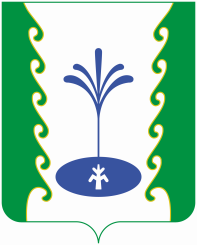 АДМИНИСТРАЦИЯ МУНИЦИПАЛЬНОГО РАЙОНА ГАФУРИЙСКИЙ РАЙОН РЕСПУБЛИКИ БАШКОРТОСТАНМУНИЦИПАЛЬНОЕ  ОБЩЕОБРАЗОВАТЕЛЬНОЕ   БЮДЖЕТНОЕ УЧРЕЖДЕНИЕ ОСНОВНАЯ ОБЩЕОБРАЗОВАТЕЛЬНАЯ ШКОЛА  С. ИНЗЕЛГА МУНИЦИПАЛЬНОГО РАЙОНА ГАФУРИЙСКИЙ РАЙОН РЕСПУБЛИКИ БАШКОРТОСТАНОГРН1020201252158453057, Гафурийский район, с. Инзелга ул. Школьная 24бТелефон:  2-37-45E-mail: inzelgacosh2007@yandex.ruБАШКОРТОСТАН РЕСПУБЛИКАҺЫМУНИЦИПАЛЬ РАЙОН FAФУPИ РАЙОНЫ  ХАКИМИӘТЕ БАШҠОРТОСТАН РЕСПУБЛИКАҺЫ ҒАФУРИ  РАЙОНЫ  ИНЙЫЛҒА АУЫЛЫНЫҢ ТӨП ДӨЙӨМ БЕЛЕМ БИРЕҮ МӘКТӘБЕ МУНИЦИПАЛЬ   ДӨЙӨМ БЕЛЕМ БИРЕҮ  УЧРЕЖДЕНИЕҺЫИНН 0219004060                         453057,  Ғафури районы, Инйылға  ауылы, Мәктәпурамы, 24б                                 Телефон:  2-37-45E-mail: inzelgacosh2007@yandex.ruАДМИНИСТРАЦИЯ МУНИЦИПАЛЬНОГО РАЙОНА ГАФУРИЙСКИЙ РАЙОН РЕСПУБЛИКИ БАШКОРТОСТАНМУНИЦИПАЛЬНОЕ  ОБЩЕОБРАЗОВАТЕЛЬНОЕ   БЮДЖЕТНОЕ УЧРЕЖДЕНИЕ ОСНОВНАЯ ОБЩЕОБРАЗОВАТЕЛЬНАЯ ШКОЛА  С. ИНЗЕЛГА МУНИЦИПАЛЬНОГО РАЙОНА ГАФУРИЙСКИЙ РАЙОН РЕСПУБЛИКИ БАШКОРТОСТАНОГРН1020201252158453057, Гафурийский район, с. Инзелга ул. Школьная 24бТелефон:  2-37-45E-mail: inzelgacosh2007@yandex.ru